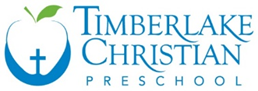 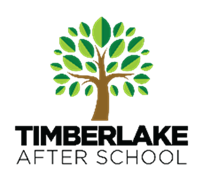 Timberlake Summer Camp Ages 2-12To hold a spot a $250.00 fee is required. $100.00 is for registration fee and $150.00 goes toward your first week at camp. Camp SessionsSession Dates:Session 1: June 24th-28th Rocking ReactionsSession 2:  July 1st -3rd Ride the WaveVBS: July 8th-19th  for more information see our website www.timberlakechurch.com/kidsummer Session 3: July 22nd -26th What’s Cooking Session 4: July 29th - Aug 2nd Into the JungleSession 5: Aug 5th – Aug 9th Dream in ColorSession 6: Aug 12th -16th  S’mores and MoreCamp Schedule: Our normal camp day hours are from 9:00 a.m.-3:00p.m. We do have extended day options. 8:00a.m.-6:00p.m (for an additional amount)Tuition and Billing InformationEnrollment Information:Child’s Name:__________________________________________________________________________________                              Last                                                First                                                          MiddleBirthdate_____/_____/_____Weekly Tuition 2-5 yrs:Weekly Tuition 5yrs-12yrs:Schedule:(Please Check the sessions and circle the days in that week you would like your child to attend.)_____Session 1:        Monday        Tuesday        Wednesday        Thursday        Friday_____Session 2:        Monday        Tuesday        Wednesday        Thursday        Friday_____Session 3:        Monday        Tuesday        Wednesday        Thursday        Friday_____Session 4:        Monday        Tuesday        Wednesday        Thursday        Friday_____Session 5:        Monday        Tuesday        Wednesday        Thursday        Friday_____Session 6:        Monday        Tuesday        Wednesday        Thursday        FridayFor every additional session registered after first sessions= 10% off of that session’s tuition*Only one discount valid per family (ex: sibling discount, multiple session discount, etc.)Fee InformationEnrollment Deposit (Non-refundable) $250.00Add on an extra day: $85.00Billing Schedule:Payment Due Now:Enrollment Deposit: $250.00 ($100.00 registration per family, $150.00 towards first weeks tuition)Payment Due June 1st-Session 1 _________(Initials)Payment Due July 1st-Sessions 2, 3,&4 __________(Initials)Payment Due August 1st-Sessions 5 & 6 _________(Initials)ALL PAYMENTS ARE NON-REFUNDABLE AFTER JULY 1STTuition Payment:Auto payment is run on the 1st of the monthA late fee of $25.00 will automatically be applied after the 5th of the month if tuition is not paid in full. My child may not be accepted for care until the monthly tuition plus the late fee is paid in full. Timberlake Summer Camp cannot give credit for days your child is absent. As such, there is no reduction in tuition when your child misses a day due to vacation or illness. I understand there are a limited number of students who can attend Timberlake Summer Camp and insufficient notice of withdrawal may prevent Timberlake School Programs from enrolling another child. Therefore, after providing written notice of intent to withdrawal, I assume responsibility for one additional month (30 days) tuition. We will honor until July 1st a 50% refund for deposit and tuition. Fees such as Activity and Registration are nonrefundable. Students who enroll or withdrawal in the middle of a month may be prorated tuition fee, if the parents provide TPS with proper written notice. NSF Checks or Payments: There is a $25.00 charge for all NSF checks or payments. In the unlikely event Timberlake School Programs (TSP) must seek collection of past due fees, I agree to reimburse TSP for reasonable collection fees and interest on past due amounts. I have read the Financial Agreement and accept the conditions as stated. Late Pick up Charges:The parent/guardian is considered late if it exceeds the window of scheduled pick up time. 	The first time for late notice, a verbal warning is given.	The second time, a written warning will be given.The third time, the parent will be charged a late fee of $10.00 per 5 minutes after a verbal and written warning.Late Arrival on Field trip days:Timberlake Afterschool Program will need all children to arrive no later than 9:30am on field trip days. Our on-site day will be Wednesday. We will need to have all children accounted for by 9:30 so we can split up in groups and leave in plenty of time to arrive at our location on time. 	First time for late arrival, verbal warning is given.	The second time, a written warningAny time after the two warnings will result in refusal to accept the camper for that day. We understand that unavoidable emergencies may occur on rare occasions, causing parents to be delayed. Continued tardiness can affect ratios and vans for that day. Summer camp behavior policy:During our summer months, it is our desire here at Timberlake, for all of the attending children to feel relaxed and enjoy their experience with us. Due to the fact that we will have limit resources, we are requiring our parents to agree to our progressive warning system and behavior policy below.The following policy is at the discretion of the program director. In the event that any child is struggling with a behavior that would cause a hardship on the teacher and/or other children in the program, our teachers will first attempt to have a conversation with the student and will use every resource they have available to try to solve the situation. If the behavior continues, teachers will have a conversation with parents for help. After teachers and parents have tried to resolve the behavior and in the event that the behaviors continue, the student will be asked to take temporary leave of 1 to 3 days depending on the behavior. The length of time will be determined by the director of the program. Once the student returns to the program and in the event that the behavior continues, Timberlake will then ask for the child’s parents to find alternative care for the remainder of the summer. A refund for the remaining days “unused” for future weeks will be refunded.Signature:______________________________________  Date:_____________________Days AttendedWeekly 9am-3pmExtended Care OptionWeekly Activity/Snack Fee5$375.00$425.00$60.004$300.00$350.00$45.003$225.00$275.00$30.002$150.00$200.00$20.00Days AttendedWeekly 9am-3pmExtended Care OptionWeekly Activity/SnackField Trip Fee5$375.00$425.00$75.004$300.00$350.00$60.003$225.00$275.00$45.002$150.00$200.00$30.00